КАРАР                                                                                       РЕШЕНИЕО внесении дополнений в решение Совета сельского поселения Кожай-Семеновский сельсовет муниципального района Миякинский район Республики Башкортостан № 205 от 10 сентября 2014года «Об утверждении порядка определения границ прилегающих к некоторым организациям и объектам территорий, на которые не допускается розничная продажа алкогольной продукции на территории сельского поселения Кожай-Семеновский сельсовет муниципального района Миякинский район Республики Башкортостан»В соответствии со ст. 16 Федерального закона от 22.11.1995 №171-ФЗ «О
государственном регулировании производства и оборота этилового спирта,
алкогольной и спиртосодержащей продукции и об ограничении потребления
(распития) алкогольной продукции», Постановлением Правительства Российской
Федерации от 27.12.2012 №1425 «Об определении органами государственной власти субъектов Российской Федерации мест массового скопления граждан и мест нахождения источников повышенной опасности, в которых не допускается
розничная продажа алкогольной продукции, а также определении органами
местного самоуправления границ прилегающих к некоторым организациям и
объектам территорий, на которых не допускается розничная продажа алкогольной
продукции», руководствуясь ст. 14 Федерального закона от 06.10.2003 №131-Ф3 «Об общих принципах организации местного самоуправления в Российской Федерации», Уставом сельского поселения Кожай-Семеновский сельсовет, Совет сельского поселения Кожай-Семеновский  сельсовет муниципального района Миякинский район Республики Башкортостан , на основании письма Администрации главы Республики Башкортостан от 30.10.2015 года № 1-1-2408-А р е ш и л :1. Внести изменения в решение Совета сельского поселения Кожай-Семеновский сельсовет муниципального района Миякинский район Республики Башкортостан № 205 от 10 сентября 2014года «Об утверждении порядка определения границ прилегающих к некоторым организациям и объектам территорий, на которые не допускается розничная продажа алкогольной продукции на территории сельского поселения Кожай-Семеновский сельсовет муниципального района Миякинский район Республики Башкортостан»:1.1. Внести изменения в Приложение 1 к решению Совета от 10.09.2014г. № 205: а) пункт 6.5. следующего содержания:	  6.5. Расстояние от организаций культуры, за исключением розничной продажи алкогольной продукции, осуществляемой организациями, и розничной продажи пива и пивных напитков, сидра, пуаре, медовухи, осуществляемой индивидуальными предпринимателями, при оказании ими услуг общественного питания до границ прилегающих территорий должно составлять не менее 25 метров;б) пункт 6.6. следующего содержания:  6.6. Расстояние от нестационарных торговых объектов до границ прилегающих территорий должно составлять не менее 25 метров;1.2. Внести изменения в Приложение 2 к решению Совета от 10.09.2014г. № 205:Глава сельского поселения			                                       Каримов Р.А.с.Кожай-Семеновка13 ноября  2015 года№ 22Башkортостан РеспубликаhыМиeкe районы муниципаль районыныn Кожай-Семеновка ауыл советы ауыл билeмehе СоветыСовет  урамы, 61 Кожай-Семеновка ауылы Миeкe районы Башkортостан Республикаhы 45208,тел. 2-68-10, факс 2-68-20 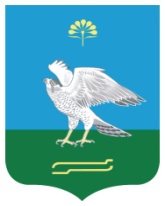 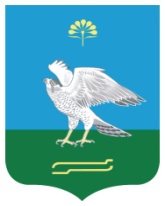 Республика БашкортостанСовет сельского поселения Кожай-Семеновский сельсовет муниципального района Миякинский район ул. Советская, 61 с. Кожай-Семеновка, Миякинский район Республика Башкортостан 452087тел. 2-68-10, факс 2-68-20                                №Наименование объекта Адрес местонахожденияМинимальное расстояние  (м)МОБУ ООШ с.Кожай-СеменовкаРеспублика Башкортостан Миякинский район с.Кожай-Семеновка ул.Молодежная 125МОБУ ООШ с.Кекен-Васильевка Республика Башкортостан Миякинский район с.Кекен-Васильевкаул.Советская 3125МОБУ ООШ с.МиякитамакРеспублика Башкортостан Миякинский район с.Миякитамак ул. Школьная 1425МДОУ с.Кожай-СеменовкаРеспублика Башкортостан Миякинский район с.Кожай-Семеновкаул.Советская 6425МДОУ с.Кекен-ВасильевкаРеспублика Башкортостан Миякинский район с.Кекен-Васильевка ул.Советская 3325МДОУ с.Миякитамак	Республика Башкортостан Миякинский район с.Миякитамак ул.Коммунистическая 8725СДК с.Кожай-СеменовкаРеспублика Башкортостан Миякинский район с.Кожай-Семеновкаул.Советская 6225СДК с.Кекен-ВасильевкаРеспублика Башкортостан Миякинский район с. Кекен-Васильевкаул.Советская 4025СДК с.МиякитамакРеспублика Башкортостан Миякинский район с.Миякитамак ул.Коммунистическая 6625Медпункт с.Кожай-СеменовкаРеспублика Башкортостан Миякинский район с.Кожай-Семеновкаул.Советская 6625Медпункт с.Кекен-ВасильевкаРеспублика Башкортостан Миякинский район с.Кекен-Васильевка ул.Советская 4025Медпункт с.МиякитамакРеспублика Башкортостан Миякинский район с.Миякитамак ул.Коммунистическая 6825Библиотека с. Кожай-СеменовкаРеспублика Башкортостан Миякинский район с.Кожай-Семеновка ул.Советская 6125Библиотека с. МиякитамакРеспублика Башкортостан Миякинский район с.Миякитамак ул.Коммунистическая 6025Администрация сельского поселения Кожай-Семеновский сельсоветРеспублика Башкортостан Миякинский район с.Кожай-Семеновка ул.Советская 6125